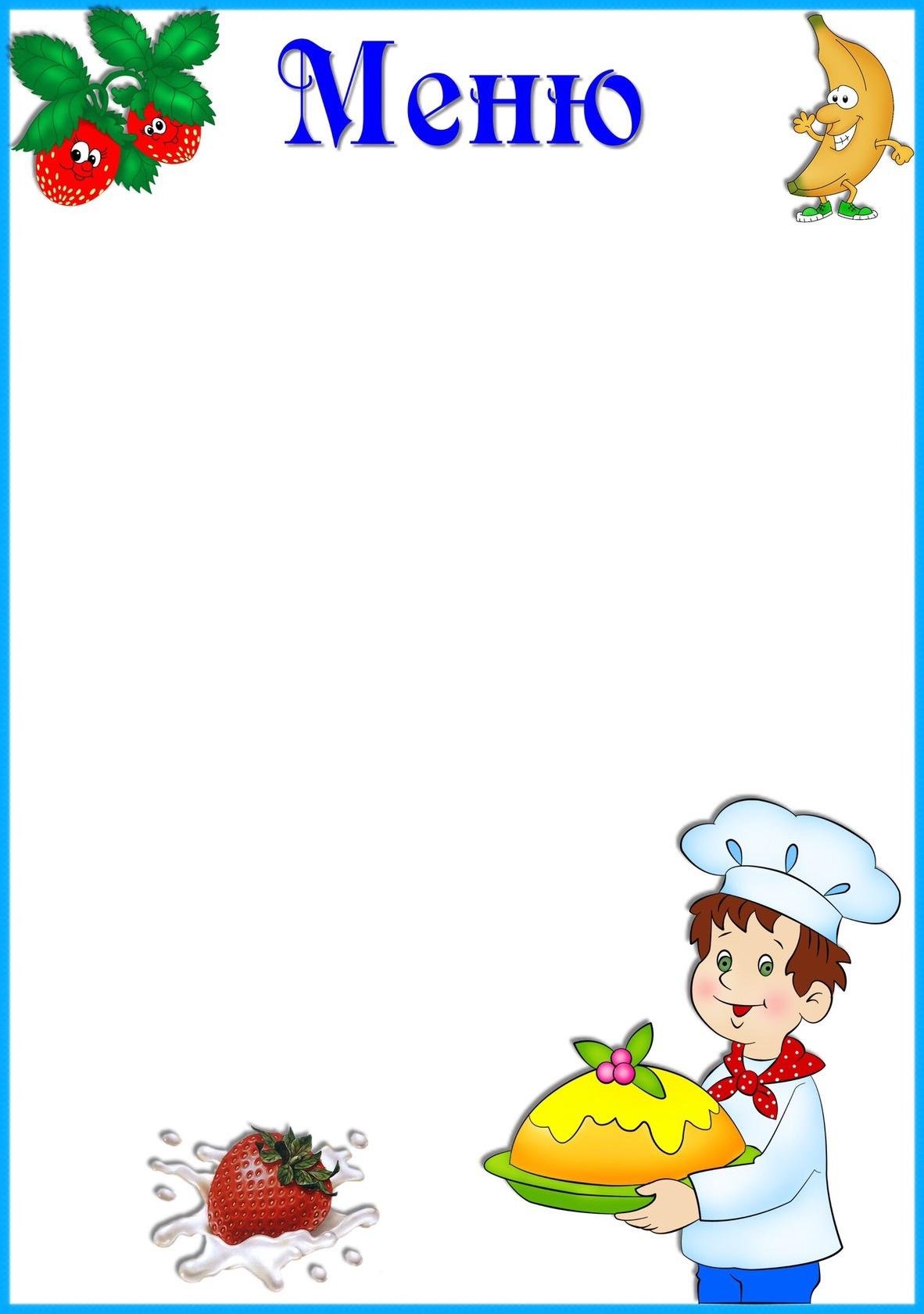  «25»декабря  2023г.   Приём  пищи                     Выход, г.Калорийность, ккал/ДжЦенаЗавтракЗавтракЗавтракЗавтракКаша манная   180/200222,02/924,4817,98Кофейный напиток180/200118,69/498,4917,98Хлеб с маслом40/5114,66/485,5717,98Второй завтракМолоко 200117,31/492,0711,28ОбедОбедОбедОбедСуп с рыбными фрикадельками180/200114,57/481,1945,56Плов с мясом180/200359/1507,8045,56Кисель 200116,29/487,9945,56Хлеб пшеничный/ржаной 50/30100/419 117,5/497,545,56ПолдникПолдникПолдникПолдникЧай 180/20030/125,63,00Ватрушка с повидлом 60131,5/552,33,00УжинУжинУжинУжинРагу овощное130238,99/1003,7617,39Хлеб пшеничный40117,5/4917,517,39Чай 180/20030/125,617,39ИТОГО1896,63/7965,8595,21